«Заповеди читателя»Не читай все книги на один лад: справочники и энциклопедии - пища для ума, а рассказы, стихи и сказки - пища для души.Способ чтения должен соответствовать цели чтения: хочешь больше знать - читай с карандашом, делай пометки, выпискиПользуйся оглавлением!Не жалей на чтение ни времени, ни сил.Прочитав книгу, сформулируй для себя, о чём она, и запиши.Сравни новые знания с тем, что тебе было известно до знакомства с книгой.Люби и уважай книгу.Пусть твоим жизненным правилом станет бережное и чуткое отношение к книге и книжному слову.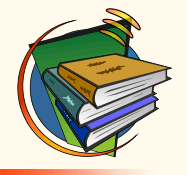 